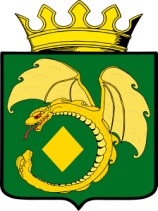 СОВЕТ МОГОЧИНСКОГО МУНИЦИПАЛЬНОГО ОКРУГАРЕШЕНИЕ  31 октября 2023 года                                                                                             № 7г. МогочаО вопросах правопреемства органов местного самоуправления в  Могочинском муниципальном округе Забайкальского краяВ соответствии с Федеральным законом от 06.10.2003 № 131-ФЗ «Об общих принципах организации местного самоуправления в Российской Федерации», Законом Забайкальского края от 05.06.2023 № 2220-33K «О преобразовании всех поселений, входящих в состав муниципального района «Могочинский район» Забайкальского края, в Могочинский муниципальный округ Забайкальского края», Совет Могочинского муниципального округа РЕШИЛ:1. Определить Совет Могочинского муниципального округа правопреемником в отношениях с органами государственной власти Российской Федерации, органами государственной власти Забайкальского края, органами местного самоуправления и должностными лицами местного  самоуправления, физическими и юридическими лицами следующих органов местного самоуправления:- Совета муниципального района «Могочинский район» (ОГРН 1127527000303 ИНН 7512005580);- Совета городского поселения «Могочинское»;- Совета городского поселения «Амазарское»;- Совета городского поселения «Давендинское»;- Совета городского поселения «Ключевское»;- Совета городского поселения «Ксеньевское»;- Совета сельского поселения «Семиозернинское»;- Совета сельского поселения «Сбегинское».  2. Определить администрацию Могочинского муниципального округа правопреемником в отношениях с органами государственной власти Российской Федерации, органами государственной власти Забайкальского края, органами местного самоуправления и должностными лицами местного  самоуправления, физическими и юридическими лицами следующих органов местного самоуправления:- администрации муниципального района «Могочинский район» (ОГРН 1027500624580  ИНН 7512001497);- администрации городского поселения «Могочинское» (ОГРН 1057527012740 ИНН 7512004191);- администрации городского поселения «Амазарское» (ОГРН 1057527012751 ИНН 7512004184);- администрации городского  поселения «Давендинское» (ОГРН 1057527012762 ИНН 7512004177);- администрации городского поселения «Ключевское» (ОГРН 1057527012773 ИНН 7512004160);- администрация городского поселения «Ксеньевское» (ОГРН 1057527012784 ИНН 7512004152);- администрация сельского поселения «Семиозернинское» (ОГРН 105752012730 ИНН 7512004201);- администрация сельского поселения «Сбегинское» (ОГРН 1057527012729 ИНН 7512004219).  3. Определить Контрольно-счетную комиссию Могочинского муниципального округа правопреемником в отношениях с органами государственной власти Российской Федерации, органами государственной власти Забайкальского края, органами местного самоуправления и должностными лицами местного самоуправления, физическими и юридическими лицами Контрольно-счетной комиссии муниципального района «Могочинский район» (ОГРН 1127527000347 ИНН 7512005607).     4. В переходный период, предусмотренный статьей 4 Закона Забайкальского края от 05.06.2023 № 2220-ЗЗК  «О преобразовании всех поселений, входящих в состав муниципального района «Могочинский район» Забайкальского края, в Могочинский муниципальный округ Забайкальского края»:4.1. Исполнение бюджетов муниципального района «Могочинский район», городского поселения «Могочинское», городского поселения «Амазарское»,  городского поселения «Давендинское», городского поселения «Ключевское», городского поселения «Ксеньевское», сельского поселения «Семиозернинское»,  сельского поселения «Сбегинское» (далее вместе преобразованные муниципальные образования), составление бюджетной и иной отчетности преобразованных муниципальных образований и контроль за исполнением указанных бюджетов преобразованных муниципальных образований  осуществляется:- в соответствии с муниципальными правовыми актами, регулирующими бюджетный процесс в Могочинском муниципальном округе Забайкальского края, а также регулирующими бюджетный процесс в преобразованных муниципальных образованиях;- в соответствии с соглашениями, заключенными между органами местного самоуправления поселений, входящих в состав муниципального района «Могочинский район», и органами местного самоуправления муниципального района «Могочинский район» о передаче осуществления части своих полномочий по решению вопросов местного значения за счет иных межбюджетных трансфертов, предоставляемых из бюджетов этих поселений в бюджет муниципального района «Могочинский  район», и (или) за счет иных межбюджетных трансфертов, предоставляемых из бюджета муниципального района «Могочинский  район» в бюджеты соответствующих поселений в соответствии с Бюджетным кодексом Российской Федерации;- в соответствии с соглашениями, заключенными между органами государственной власти Забайкальского края и органами местного самоуправления преобразованных муниципальных образований  о предоставлении из бюджета Забайкальского края бюджетам преобразованных муниципальных образований межбюджетных трансфертов,  имеющих целевое назначение. 4.2. Финансовое обеспечение деятельности муниципальных казенных учреждений, финансовое обеспечение выполнения муниципального задания муниципальными бюджетными и автономными учреждениями преобразованных муниципальных образований, предоставление указанным бюджетным и автономным учреждениям субсидий на иные цели и субсидий на осуществление капитальных вложений в объекты капитального строительства муниципальной собственности или приобретение объектов недвижимого имущества в муниципальную собственность, а также денежное содержание, осуществление закупок товаров, работ и услуг для обеспечения муниципальных нужд органов местного самоуправления  преобразованных муниципальных образований которых до 31.12.2023 осуществлялось за счет средств соответствующих бюджетов преобразованных муниципальных образований, с 01.01.2024 осуществляются за счет средств бюджета Могочинского муниципального округа.5. Остатки средств, находящиеся на единых счетах бюджетов преобразованных муниципальных образований по состоянию на 31.12.2023, включая заключительные обороты по доходам, поступившим в бюджеты преобразованных муниципальных образований в 2023 году, подлежащих отражению в отчетности об исполнении бюджетов за 2023 год, подлежат перечислению на единый счет бюджета Могочинского муниципального округа. 6.  В случае выявления муниципального долга преобразованных муниципальных образований Могочинский муниципальный округ является правопреемником и обеспечивает управление указанным муниципальным долгом.  7. Настоящее решение подлежит обнародованию на специально оборудованном стенде, расположенном на первом этаже  здания по  адресу: Забайкальский край г. Могоча, ул. Комсомольская,13. Дополнительно настоящее решение  официально обнародовать  на   сайте муниципального  района «Могочинский район», в информационно-телекоммуникационной сети «Интернет» размещенному по адресу: «https://mogocha.75.ru».8. Настоящее решение вступает в силу после его официального подписанияПредседатель Совета Могочинского                     Глава муниципального районамуниципального округа 				 «Могочинский район»	       ___________ А.М. Уфимцев                                   __________ А.А. Сорокотягин